Lesson 15: Center Day 3Let’s use diagrams to make our own story problems and solve them.Warm-up: Number Talk: Subtract Multiples of 10Find the value of each expression mentally.15.2: Centers: Choice TimeChoose a center.Target Numbers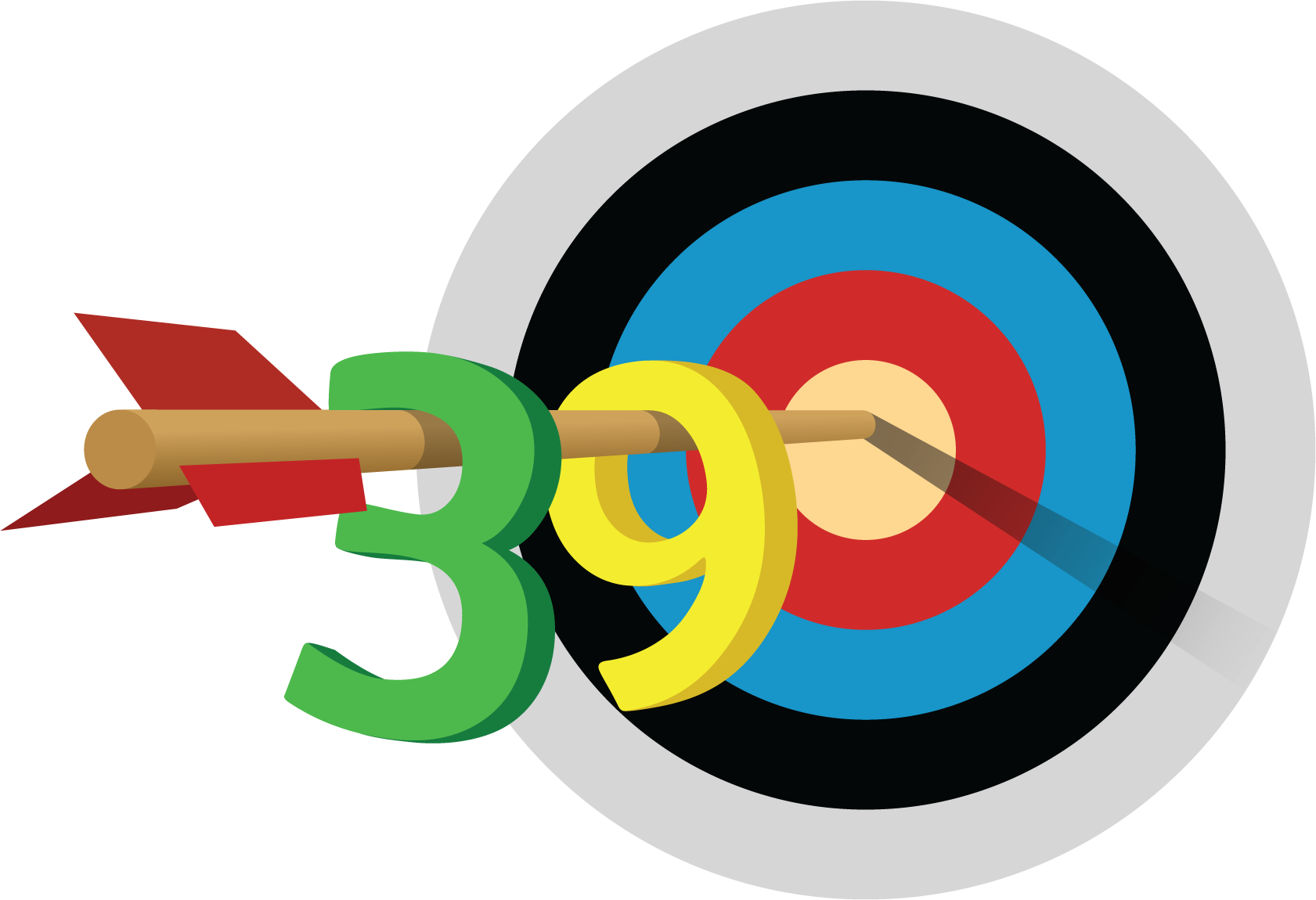 Capture Squares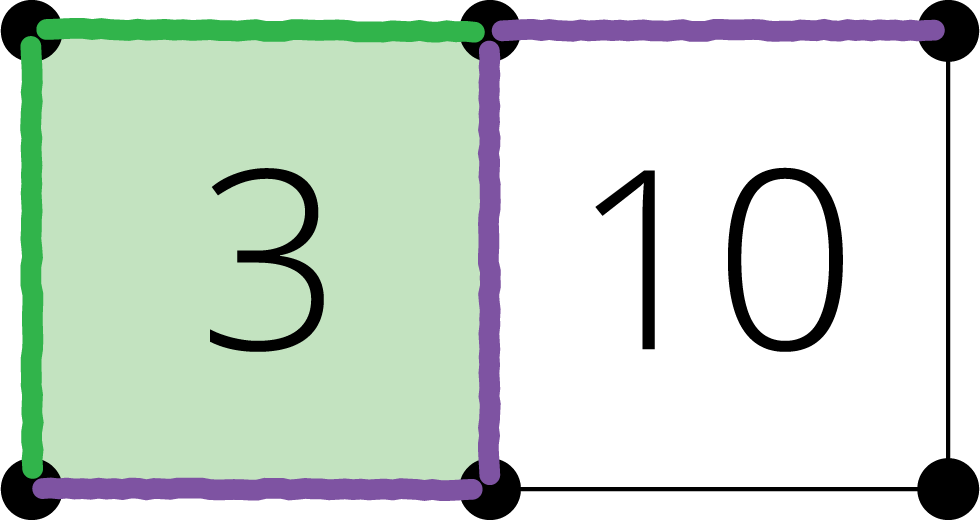 Five in a Row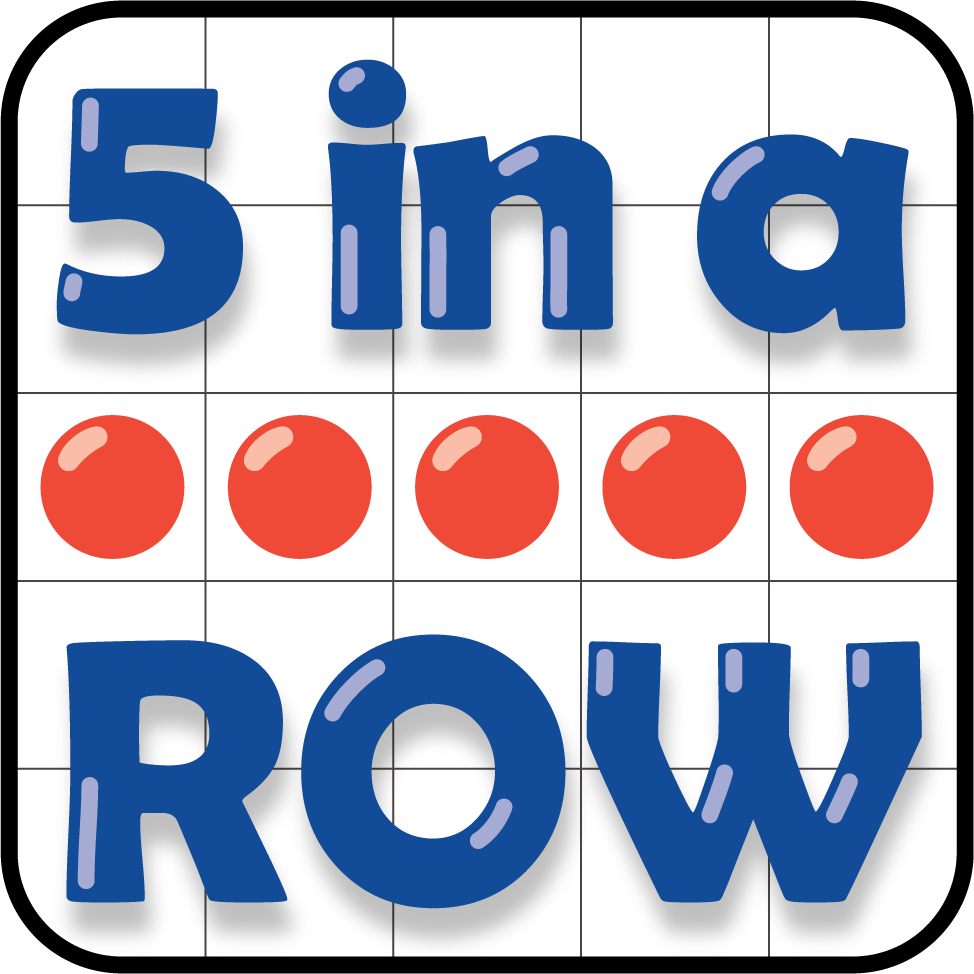 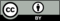 © CC BY 2021 Illustrative Mathematics®